13 июня   2017 года в ДДиЮ «Факел»    	 Прошло занятие по безопасности дорожного движения «Этика на дороге».  На занятие были приглашены  дети, отдыхающие в летнем лагере «Калейдоскоп».             На занятии педагог рассказала о важности  уважительного отношения  на дороге к себе и к  другим участникам дорожного  движения.  Культура поведения на дороге относится ко всем участникам дорожного движения -   к водителям  и  пешеходам (а вы  пешеходы). Только в обстановке взаимоуважения можно добиться уменьшения  количества дорожно- транспортных происшествий.               На занятие был приглашен сотрудник ГИБДД,  капитан полиции Пичугин А.Г., он  рассказывал  учащимся не только о несчастных случаях и грубых нарушениях уличного движения, но и пояснял  об уважительном  отношении ко всем без исключения участникам дорожного движения: пешеходам, пассажирам, велосипедистам, водителям  транспортных средств.  Правила дорожного движения -- это правила поведения участников дорожного движения.   Проводила занятие педагог дополнительного образования Ёлкина Е.Ф.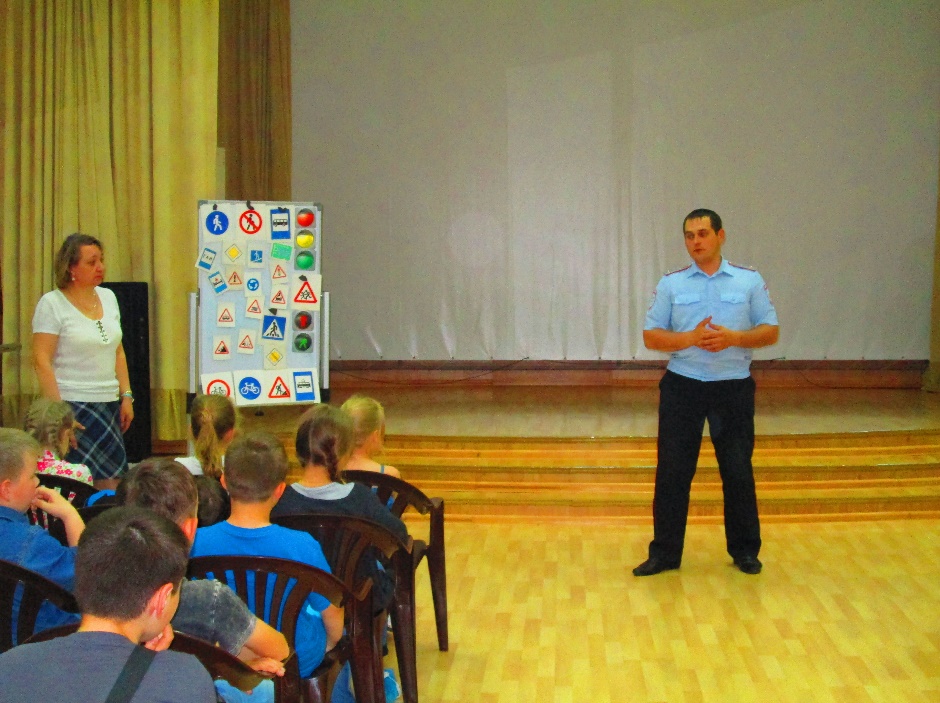 